
							 
 							 Cambridge Examinations Centres Nord (DE007 & DK770)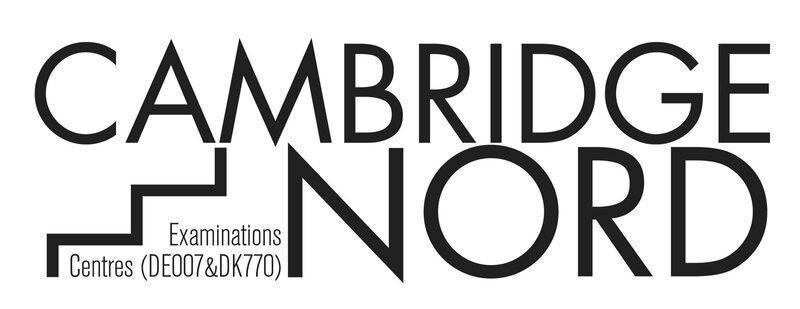 iHd Berufliche Schule für Medien und Kommunikation
Eulenkamp 46  - 22049 Hamburg  
+49 (40) 428951220 / + 45 71522696
+44 77456 22811 (WhatsApp/Signal)
info@cambridge-nord.de / info@cambridge-nord.dk / www.cambridge-hamburg.de


TilmeldingsformularCambridge Young Learners English Exams              Jeg indmelder mit barn hermed for:___  Pre A1 Starters		___ A1 Movers		___ A2 Flyers
Dato: 	Lørdag, 9. december (Lukkedato: 23. oktober) 2023Lørdag, 24. februar (Lukkedato: 8. januar) 2024Torsdag, 02. maj (Lukkedato: 8. marts) 2024Lørdag, 18. maj (Lukkedato: 15. marts) 2024Lørdag, 1. juni (Lukkedato: 15. marts) 2024Lørdag, 9. november (Lukkedato: 13. september) 2024


Barnets navn:	……………………….....................	           ………………………....(Blokbogstaver)	Navn				               	Fødselsdato
Addrese: ………………………………………………………………………....................	………………………    	………………………………          …………………...........	Postnummer			By					TelefonErklæring
Jeg forstår, at denne registrering kun kan gennemføres, når betalingen til eksamensgebyret ofte er modtaget af centret.Jeg har læst og accepterer tilmeldingsbetingelserne (cambridge-nord.de/agb/)
……………………………………………………….......		………………………....Forældres/værgens underskrift			                     Dato
Send den udfyldte formular som PDF, DOC eller JPG til:
info@cambridge-nord.de / info@cambridge-nord.dk 